PTJ : INSTITUT BIOSAINSPengesahan Ketua PTJ……………………………………………………………………Tandatangan & CapTarikh		:	…………………………………………………………………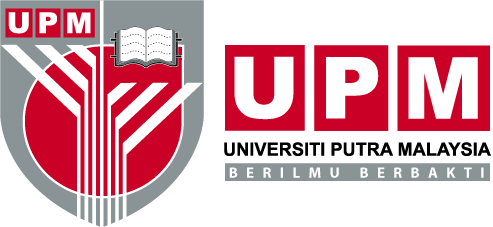 KALENDAR AKTIVITI (TAKWIM) IBS TAHUN 2019BilTarikh/Hari/MasaNama AktivitiTempatPerasmi (jika ada)Nama Pegawai, Jawatan,  No. Telefon & E-mailBilTarikh/Hari/MasaNama AktivitiTempatPerasmi (jika ada)Nama Pegawai, Jawatan,  No. Telefon & E-mailJanuariJanuariJanuariJanuariJanuariJanuari118 Januari 2019In-house Training on Proximate AnalysisMakmal Molekular Marin, MARSLAB, IBS-Muhammad Farhan Nazarudin, Pegawai Penyelidik 03-97692237 / 03-89472237m_farhannaza@upm.edu.myFebruariFebruariFebruariFebruariFebruariFebruari226 Februari 2018Go Green 2019Unit Biodiversiti, IBSEn. Rishzuan TalibSamb. 2196rishzuan@upm.edu.my328 Februari 2019Seminar with Experts: Fish Health ManagementAuditorium, IBSPengarah IBSNoraznita Sharifuddin Pegawai Penyelidik, 03-97692223 / 03-89472223  noraznita@upm.edu.myMacMacMacMacMacMac45 Mac 2019Pengenalan kepada ISO/IEC 17025:2015Unit MikroskopiPengarahEn. Rafiuz Zaman HarounPegawai Sains03-97692207rafiuz@upm.edu.my55-6 Mac 2019 A Workshop on Approaches of Nanoparticle Technology in ResearchEquipment: Nano Particles and Zeta Potential System (Zetasizer)High Pressure Homogenizer (HPH)Laboratori Vaksin dan Imunoterapeutik (LIVES-Stadium)Arba’ah Binti Md. SallehPegawai Sains03-8947 1475ams@upm.edu.my66 – 7 Mac 2019Kursus Pengurusan dan Pembangunan Dokumen ISO/IEC 17025:2015Unit MikroskopiPengarahEn. Rafiuz Zaman HarounPegawai Sains03-97692207rafiuz@upm.edu.my712-14 Mac 2019Kursus Kultur Tisu TumbuhanUnit Biodiversiti, IBSPn. Julia Abdul Aziz,samb. 2198juliaziz@yahoo.com819-20 Mac 2019Advanced Cell Culture Workshop for Cancer ResearchUPM-MAKNA Cancer Research Laboratory, IBS, UPMDr. Norazalina Saad03-8947 2212norazalina@upm.edu.my919-21 Mac 2019Workshop on Antimicrobial Susceptibility Testing 2019Unit Koleksi Kultur MikrobPn. Musliyana Mansor03-8947 2189musliyana@upm.edu.my1019 – 21 Mac 2019In-house Training on Sample Preparation Using Ion Slicer & Cross Section PolisherUnit MikroskopiPengarah En. Rafiuz Zaman HarounPegawai Sains03-97692207rafiuz@upm.edu.my1120 Mac 2019UBD Floral Calendar 2019Unit Biodiversiti, IBSPn. Noor Hazwani Abdul RahimSambg.2175hazwani_ar@upm.edu.myAprilAprilAprilAprilAprilApril129 -10 April 2019Flow Cytometer Workshop Bilik Tongkat ali Emas / Laboratori Bioubatan MolekulPengarah IBSNorsharina Ismail, Pegawai Penyelidik, 03-8947 2194, norsharina@upm.edu.my1310 April 2019Workshop on Microwave Digester System (sample preparation for AAS analysis)Laboratori Vaksin dan Imunoterapeutik (LIVES-Stadium)Norhaszalina Binti Md. IsaPegawai Sains03-8947 2201haszalina@upm.edu.my1417 April 2019Fish Histopathology WorkshopBilik Tongkat Ali Emas & Makmal Molekular Marin, IBS-Muhammad Farhan Nazarudin, Pegawai Penyelidik 03-97692237 / 03-89472237m_farhannaza@upm.edu.my1522-23 April 2019Kursus Herba Siri 1Institut Biosains danDewan Bandaraya Kuala LumpurEn. Rishzuan TalibSamb. 2196rishzuan@upm.edu.my1622-26 April 2019International Workshop on GeXPBilik Tongkat ali Emas / Laboratori Bioubatan MolekulPengarah IBSNorsharina Ismail, Pegawai Penyelidik, 03-8947 2194, norsharina@upm.edu.my1722 – 25 April 2019Workshop on Introduction to Electron Microscopy for Biological Science ResearchUnit MikroskopiPengarahPn. Irmazian Abd. ShukorPegawai Sains03-97692142irmazian@upm.edu.my1823-24 April 2019Workshop on Care and Use Laboratory Animal in Research 2019 (siri 1)Unit Perubatan Komparatif dan Teknologi, IBSProf. Madya Dr. Syahrilnizam AbdullahDr. Mohd Hafidz Mohd IzharPegawai Veterinar03-97694192Dr_hafidz@yahoo.com1925-28 April 2019Program pelayaran bersama superstar GEMINI CRUISE ke Phuket dan LangkawiPhuket dan LangkawiKESIBMeiMeiMeiMeiMeiMei203 May 2019Public Lecture Series 2019 : Utilising the Totality of Mutagenesis to Understand Human CancersAuditorium IBS, UPMDr. Norazalina Saad03-8947 2212norazalina@upm.edu.myJunJunJunJunJunJun2112-14 Jun 2019Workshop on VibriosisBilik Tongkat Ali Emas & Makmal Molekular Marin, IBS-Norfarrah Mohamed Alipiah Pegawai Penyelidik03-97692233 / 03-89472233norfarrah@upm.edu.my2219 Jun 2019Hands-on Training for High Performance Liquid ChromatographyUPM-MAKNA Cancer Research Laboratory, IBS, UPMDr. Norazalina Saad03-8947 2212norazalina@upm.edu.my2325 – 26 Jun 2019Seminar on Data Analysis & Data Interpretation in Electron MicroscopyUnit MikroskopiPengarahPn. Anidazura ZulkiffliPegawai Sains03-97692142anidazura@upm.edu.my2426-27 Jun  2019Bengkel HPLCTongkat Ali Emas dan Lab Bioubatan MolekulNorhayati Yusuf, Penolong Pegawai Sains, norhayati_y@upm.edu.my03-89472146JulaiJulaiJulaiJulaiJulaiJulai259-10 Julai 2019Workshop on High Performance Liquid Chromatography (HPLC)Laboratori Vaksin dan Imunoterapeutik (LIVES-Stadium)-Arba’ah Binti Md. SallehPegawai Sains03-8947 1475ams@upm.edu.my2622-23 Julai 2019Kursus Herba Siri 2Institut Biosains danDewan Bandaraya Kuala LumpurEn. Rishzuan TalibSamb.2196rishzuan@upm.edu.my2723-26 Julai 20192nd Regional Conference on Culture Collection 2019Mini Auditorium TNCPI, UPMPn. Musliyana Mansor03-8947 2189musliyana@upm.edu.my2824-25 Julai 201916th Meeting of The Asian Consortium for the  Conservation and Sustainable use of Mocrobial ResourcesMini Auditorium TNCPI, UPMPn. Musliyana Mansor03-8947 2189musliyana@upm.edu.my2926 Julai 2019Post-ACM TourMelakaPn. Musliyana Mansor03-8947 2189musliyana@upm.edu.myOgosOgosOgosOgosOgosOgos30Ogos 2019Summer CampInstitut BiosainsDr. Nor Asma Ab. RazakSamb. 2148norasmarazak@upm.edu.myPn. Julia Abdul Aziz,samb. 2198juliaziz@yahoo.com31Ogos 2019METABOLOMICS WORKSHOP SERIES: LCMS 2019Institut Biosains, UPMPM Dr. Faridah AbasPenyelidik Bersekutu/Pengerusi BengkelFaridah_abas@upm.edu.mySeptemberSeptemberSeptemberSeptemberSeptemberSeptember3210-11 Sept 2019Kursus Pengecaman Tumbuhan dan Penggunaan MikroskopUnit Biodiversiti, IBSEn. Mohd. Hafizi Adzmi HanafiSamb. 2175hafiziadzmi@upm.edu.my3311-12 Sept  2019Workshop on Protein Quantification and PurificationEquipment: Akta ExplorerLaboratori Vaksin dan Imunoterapeutik (LIVES-Stadium)-Arba’ah Binti Md. SallehPegawai Sains03-8947 1475ams@upm.edu.my3411-13 Sept  2019Workshop on Fish Health ManagementBilik Tongkat Ali Emas & MARSLAB, IBS-Norfarrah Mohamed Alipiah Pegawai Penyelidik03-97692233 / 03-89472233norfarrah@upm.edu.my3518 Sept 2019UBD Floral Calendar 2019Unit Biodiversiti, IBSPn. Noor Hazwani Abdul RahimSambg.2175hazwani_ar@upm.edu.my3624-25 Sept 2019Workshop on Care and Use Laboratory Animal in Research 2019 (siri 2)Unit Perubatan Komparatif dan Teknologi, IBSProf. Madya Dr. Syahrilnizam AbdullahDr. Mohd Hafidz Mohd IzharPegawai Veterinar03-97694192Dr_hafidz@yahoo.com3724 – 26 Sept 2019Workshop on Application on HRTEM & FESEM in Material Science ResearchUnit MikroskopiPengarahPn. Farra Deba JamiauddinPen. Pegawai Sains03-97692204farradeba@upm.edu.myOktoberOktoberOktoberOktoberOktoberOktober3816 Okt. 2019CELLCULTURE WORKSHOP Bilik Seminar LHS, IBSPn. Siti Nurulhuda MastukiPegawai Penyelidik1482 / ctnurulhuda@upm.edu.myNovemberNovemberNovemberNovemberNovemberNovember3918-21 Nov 20199th International Fisheries Symposium (IFS 2019)Pusat Dagangan Dunia Putra, Kuala Lumpur-ADK-AP Dr Ina Salwany YasinKetua Laboratori03-97692192/03-89472138salwany@upm.edu.my4019 – 21 Nov 2019Workshop on Sample Preparation for Solid Sample using Ion Slicer & Cross section PolisherUnit MikroskopiPengarahEn. Azmi AmbanPen. Pegawai Sains03-97692204azmiamban@upm.edu.my4122-24 Nov 2019Kursus Kultur Tisu Tumbuhan 2Unit Biodiversiti, IBSPn. Julia Abdul Aziz,samb. 2198juliaziz@yahoo.comDisemberDisemberDisemberDisemberDisemberDisember42Disember 2019Science for kidsBilik Tongkat Ali, Institut BiosainsPengarahInstitut BiosainsPn. Musliyana Mansor03-8947 2189musliyana@upm.edu.my